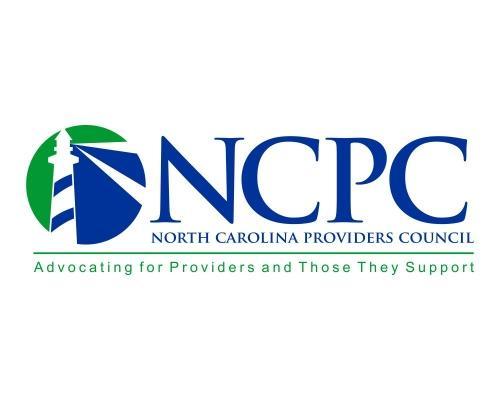 NC Providers Council Operational Data Strategies Committee Meeting Agenda May 25, 12 noon – 1 pmWelcome and Introductions – Vanessa Ervin, Committee ChairOngoing Business - Vanessa Ervin, Committee ChairEVV – Sarah PfauComing down the pipeline – Sarah PfauHCBS settings rule – hard deadline in March 2023Tailored Plan Contracts to be in place by Dec 1, 2022Hi-speed funding to be available to North CarolinaSunset of the PHE (Federal and State)New Business - Vanessa Ervin, Committee ChairWhat have we accomplished with this Committee? - Vanessa ErvinFuture path that needs to be discussed as a committee? – Vanessa ErvinQuality Measures Discussion– Sarah Pfau/Chris ThompsonNext meeting:   	July 27, 2022, 12 noon – 1 pm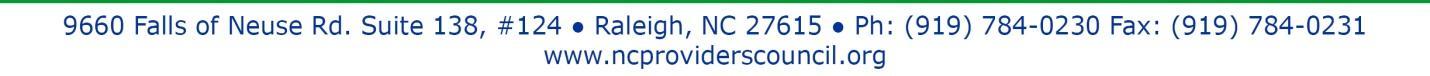 